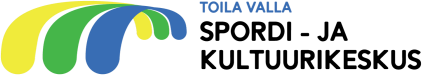 Ida-Virumaa argipäeva suusaõhtud 2021 4.etapp Kohtla-NõmmeJuhendEESMÄRKTõsta suusatamise populaarsust Ida-Virumaal ja Toila vallas Korraldada võistlus kõigile suusahuvilisteleTOIMUMISE KOHTKohtla-Nõmme suusakeskus3. märts 2021 DISTANTSID 2km, 4km, 6km, VABATEHNIKASTARDIKORRALDUS18:00 – Tillusõit18:10 – 2km, 4km, 6km Stardiintervall 30sekOSALUSTASUAlaealistel osalustasu puudub. Täiskasvanute klassides osalustasu 3 eurot.AUTASUSTAMINEAutasustatakse iga vanuseklassi kolme parimat sarja üldkokkuvõttes.REGISTREERIMINE ja INFORegistreerimise link: https://forms.gle/rdDf7oB3AndY2w5s5Korraldaja jätab endale võimaluse muuta distantse ja etappide toimumise aega Iga etapi juhend on väljas vähemalt päev enne etapi toimumist.Etapi ära jäämisest teavitab korraldaja hiljemalt päev enne etapi toimumist Tegemist on avaliku üritusega, kus võidakse pildistada ja neid pilte avalikustada.Võistluse protokollid on avalikud ja neid võidakse kasutada statistika ja ajaloo talletamiseks. Võistlusele registreerimisel osalejailt küsitavaid andmeid kasutatakse võistluse korralduslikel eesmärkidel.Võistlustel jälgitakse Vabariigi Valitsuse kehtestatud reegleid ning korraldusi !KORRALDAJAToila valla spordi-ja kultuurikeskusKontakt: Andrus Lehismets, tel. 56661294, e-post andrus.lehismets@toila.eeVANUSEKLASSIDTillusõit sünd 2015 ja hiljem , aega ei võetaMN10 sündinud 2011 – 20142kmMN12 sündinud 2009 – 20102kmMN14 sündinud 2007 – 20084kmMN16 sündinud 2005 – 20066kmMN sündinud 1982 – 20046kmMN40 sündinud 1972 – 19816kmM50 sündinud 1962 – 19716kmN50+ sündinud 1971 ja varem sündinud4kmM60 sündinud 1961 ja varem sündinud4km